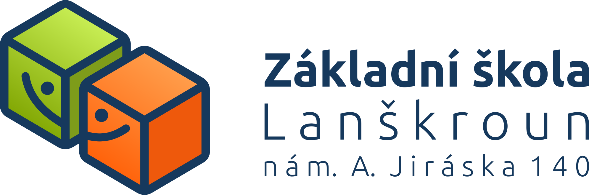     Č. j. 14 /2024/ZSLA140/MINDodatek č. 1k vnitřnímu řádu školní družinyVypracovala: Mgr. Hana Minářová, MBASchválila: Mgr. Hana Minářová, MBAV souladu se zněním zákona č. 561/2004 Sb. o předškolním, základním, středním, vyšším odborném a jiném vzdělávání (školský zákon), § 30, odst. 1, ve znění pozdějších předpisů a na základě vyhlášky č. 423/2023 Sb., vydávám dodatek k vnitřnímu řádu školní družiny:Na základě novely bude nově stanovovat výši úplaty zřizovatel a to za:zájmové vzdělávání ve školních družinách.Nově bude měsíční výši úplaty stanovovat zřizovatel a výpočet nebude již vázán na průměrné neinvestiční výdaje konkrétní školy nebo školského zařízení, ale na výši minimální měsíční mzdy. Zřizovatel bude nově stanovovat měsíční výši úplaty až na školní rok 2024/2025, nejpozději do 30. 6. předcházejícího školního roku.Měsíční výše úplaty bude stanovena usnesením rady kraje.Ředitelka školského zařízení následně vhodným způsobem informuje zákonné zástupce.U školní družiny i nadále platí, že se úplata poměrně snižuje, pokud je v kalendářním měsíci omezen nebo přerušen provoz po dobu delší než 5 dnů.Nově dochází k rozšíření možného osvobození od úplaty nebo snížení úplaty za školní družinu rodiny pobírající přídavek na dítě. O osvobození bude možné žádat od začátku školního roku 2024/25, tzn. od 1.9.2024, pokud zákonný zástupce prokáže ředitelce školského zařízení, že pobírá přídavky na dítě. Tuto skutečnost prokáže zákonný zástupce „Oznámením o přiznání dávky státní sociální podpory – přídavek na dítě“.Tento dodatek nabývá účinnosti dnem 8. ledna 2024, s výjimkou bodu 2 a bodu 6, které nabývají účinnosti dnem 1. září 2024.V Lanškrouně 5. 1. 2024                                          Mgr. Hana Minářová, MBA							    ředitelka školy